人を対象とする医学系研究に関する利益相反自己申告書（№１）記載例１．研究題目：　〇〇〇〇〇と△△△△に関する比較研究　　　　　　　　　　　　　　　　２．申告者の立場：　　　　研究責任者　・　研究分担者　・その他　（○で囲む）Ⅰ．当該企業等との経済的利害関係Ⅱ．当該企業等との産学官連携活動本、人を対象とする医学系研究に関する、私および私の家族の利益相反に関する状況は、以上のとおりで相違ありません。なお、今後申告内容に変更があった場合は、遅滞なく再度申告します。申告日：平成２６年１１月２８日所属：　○○講座　　　　　職名：　教　授　　　　氏名（自署）：　滋賀医　太郎　　　　　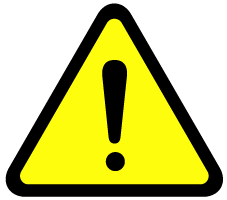 人を対象とする医学系研究に関する利益相反自己申告書（№２）記載例１．研究題目：　〇〇〇〇〇と△△△△に関する比較研究　　　　　　　　　　　　　　　　　２．法人（企業・団体等）名：　(株)□□□□製薬　　　　　　　　　　　　　　　　　　　　　　３．申告者の立場：　　　　研究責任者　・　研究分担者　・その他　（○で囲む）４．申告対象者：　　　　申告者本人　・　申告者の家族　   （○で囲む）５．申告対象者氏名および続柄（申告者の家族の場合のみ）：　　　　　　　　　　　　　　　　　　　Ⅰ．当該企業等との経済的利害関係Ⅱ．当該企業等との産学官連携活動Ⅲ．インフォームドコンセントへの利益相反に関する記載の有無　　　　□　有　　　　□　無本、人を対象とする医学系研究に関する、私および私の家族の利益相反に関する状況は、以上のとおりで相違ありません。なお、今後申告内容に変更があった場合は、遅滞なく再度申告します。申告日：平成２６年１１月２８日所属：　○○講座　　　　　職名：　教　授　　　　電話番号（内線）：　XXX-XXX-XXXX(XXXX)  FAX番号：　XXX-XXX-XXXX              E-Mailアドレス：　*****@belle.shiga-med.ac.jp 　  申告者（自署）：　滋賀医　太郎　　 　　　　　　　申告者本人または申告者の家族（配偶者および一親等親族まで）が、研究題目に関連がある、もしくは外部からその関連が指摘される可能性がある法人（企業・団体等）との関係について、該当の有無をチェックしてください。対象期間は、申告日を基準として過去１年間です。　提出された申告書は、個人情報保護の観点から厳重な管理のもとに取り扱います。①エクイティ（株式・新株予約権等）の保有・取得・売却、出資の有無有 ・ 無②年間合計額100万円以上の個人収入（給与・報酬，ロイヤリティ，原稿料，講演謝金，その他の謝礼金・贈与 等の合計額）の有無（診療報酬を除く）有 ・ 無③無償での機材借用・物品提供・役務提供等の有無有 ・ 無④融資・保証を受けた実績の有無有 ・ 無⑤兼業（役員・一般）の有無有 ・ 無①年間合計額200万円以上の研究資金等の受入を伴う産学官連携活動（寄附金・研究助成金の受入，共同研究・受託研究の受入，業務委託，実施許諾・権利譲渡，学術指導 等の合計額）の有無有 ・ 無②研究資金等の受入を伴わない産学官連携活動（研究者の受入，成果物の授受，兼業 等）の有無有 ・ 無「人を対象とする医学系研究に関する利益相反自己申告書（№１）」において、「有」と回答いただいた内容を、次の項目別に詳細に記載してください。　提出された申告書は、個人情報保護の観点から厳重な管理のもとに取り扱います。□①エクイティ（株式・新株予約権等）の保有・取得・売却、出資（該当する事項を○で囲む）取得（売却）・出資時期 　　　　　年　　　月取得（売却）株数（株・単元）　　　　　　　現在保有株数（株・単元）　　　　　　　　　全発行済株数  　　                        （※不明な場合記載不要）取得（売却）・出資金額　　　　　　　　　円 　　　　　　　　　　　　　　　　　　　　　 取得（売却）・出資理由　　　　　　　　　　　　　　　　　　　　　　　　　　　□②年間合計額100万円以上の個人収入（以下の合計額）給与・報酬　金額　　　　　　　　　円，　取得時期　　年　　月～　　年　　月知的財産収入（個人が権利を保有する特許・著作権等の移転によるロイヤリティ収入）
　　　　　　　金額　　　　　　　　　円，　取得時期　　年　　月～　　年　　月講演料　金額　　　    800,000 円，　取得時期H25年12月～ H26 年 11 月原稿執筆料　金額　　　    300,000 円，　取得時期H26年 9 月～ 　　年　　月贈与・その他　金額　　　　　　　　　円，　取得時期　　年　　月～　　年　　月合計金額　　　　　　　円□③無償での機材借用・物品提供・役務提供    具体的な内容（時期を含む）　●●●●測定装置を、H25.8～現在まで無償で借用  　□④融資・保証を受けた実績融資・保証を受けた時期　　　　年　　　月融資保証の期間　　　　　　　　　　　　　金　額　　　　　　　　円　　□⑤兼業兼業の種別（　□ 役員兼業　　□ 一般兼業　）従事期間　　　　　　　　　　　　　　給与・報酬の有無（　□ 有　 □ 無　）　※「有」の場合はⅠ．②に金額等を記載□①年間合計額200万円以上の研究資金等の受入を伴う産学官連携活動寄附金（所属講座宛てを含む）金額　　　　1,500,000 円，　受入時期H26年　3 月～H26 年　9 月研究助成金　　金額　　　　　　　　　円，　受入時期　　年　　月～　　年　　月共同研究　　金額　　　　　　　　　円，　受入時期　　年　　月～　　年　　月受託研究　　金額　　　　1,000,000 円，　受入時期H26年　4 月～　　年　　月業務委託　　金額　　　　　　　　　円，　受入時期　　年　　月～　　年　　月特許権の実施許諾・権利譲渡金額　　　　　　　　　円，　受入時期　　年　　月～　　年　　月学術指導　　金額　　　　　　　　　円，　受入時期　　年　　月～　　年　　月その他　　金額　　　　　　　　　円，　受入時期　　年　　月～　　年　　月
　　　　　　　合計金額　　　　　　　円□②研究資金等の受入が伴わない産学官連携活動研究者の受入　具体的な内容　同社の社員を本学研究生として受入　　　　　　　　　　　　　　成果物の授受
　具体的な内容　　　　　　　　　　　　　　　　　　　　　　　　　　　　　　　兼　業具体的な内容　　　　　　　　　　　　　　　　　　　　　　　　　　　　　　　その他具体的な内容　　　　　　　　　　　　　　　　　　　　　　　　　　　　　　　